Hemşirelik Eğitiminin 30. Yılında Hemşirelik Haftası Coşkuyla KutlandıKültür Merkezi’nde yapılan kutlamada konuşan Sağlık Bilimleri Fakültesi Dekanı Prof. Dr. Türkan PASİNLİOĞLU, “Fakültemiz Hemşirelik Bölümü’nde 55 öğretim elemanı bulunmaktadır. Öğretim elemanı nicelik ve niteliğ bakımından Türkiye’nin en iyi birkaç eğitim kurumundan biriyiz” dedi.Hemşirelik Bölüm Başkanı Doç.Dr.Nadiye ÖZER de konuşmasında önceki adı Hemşirelik Yüksekokulu olan Sağlık Bilimleri Fakültesi’nin bu yıl 30. Yılını kutladıklarını hatırlatarak “ Bu bağlamda Hemşirelik Haftası’nı kutlamaktan ayrıca büyük bir mutluluk duyuyoruz” dediTürk Hemşireler Derneği Erzurum Şube Başkanı Yard.Doç.Dr. Serap SÖKMEN konuşmasında, hemşireliğn klasik görüntüsünün her geçen gün değişmeye devam ettiğini anımsattı.Rektör Yardımcısı Prof.Dr.Samih Diyarbakır konuşmasında Hemşireliğin toplumun ihtiyaçlarından doğan saygın bir meslek olduğunu söyledi.Hemşirelik Haftası nedeniyle fakültede hizmette 30 yılını dolduranlara teşekkür plaketi verildi. Doçent ve Profesör olanlara akademik giysi giydirildi.İki günlük etkinlikte Ankara Üniversitesi İlahiyat Fakültesi   Felsefe ve Din Bilimleri Bölümü Din Psikolojisi Anabilim Dalı Öğretim Üyesi Prof.Dr. Öznur OZDOĞAN’ın “Mutluluğu Seçiyorum” konulu söyleşisine, iletişim ve çatışma yönetimi konulu konferansa, Boşluğu Doldurmak için Gücümüzü Birleştirelim konulu panele, yine Boşluğu Doldurmak için Neden Hemşirelikte Lisans Eğtimi konulu panel ve müzik, folklor gibi etkinliklere yer verildi.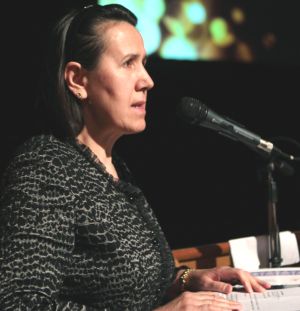 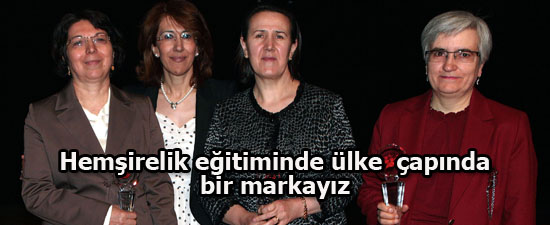 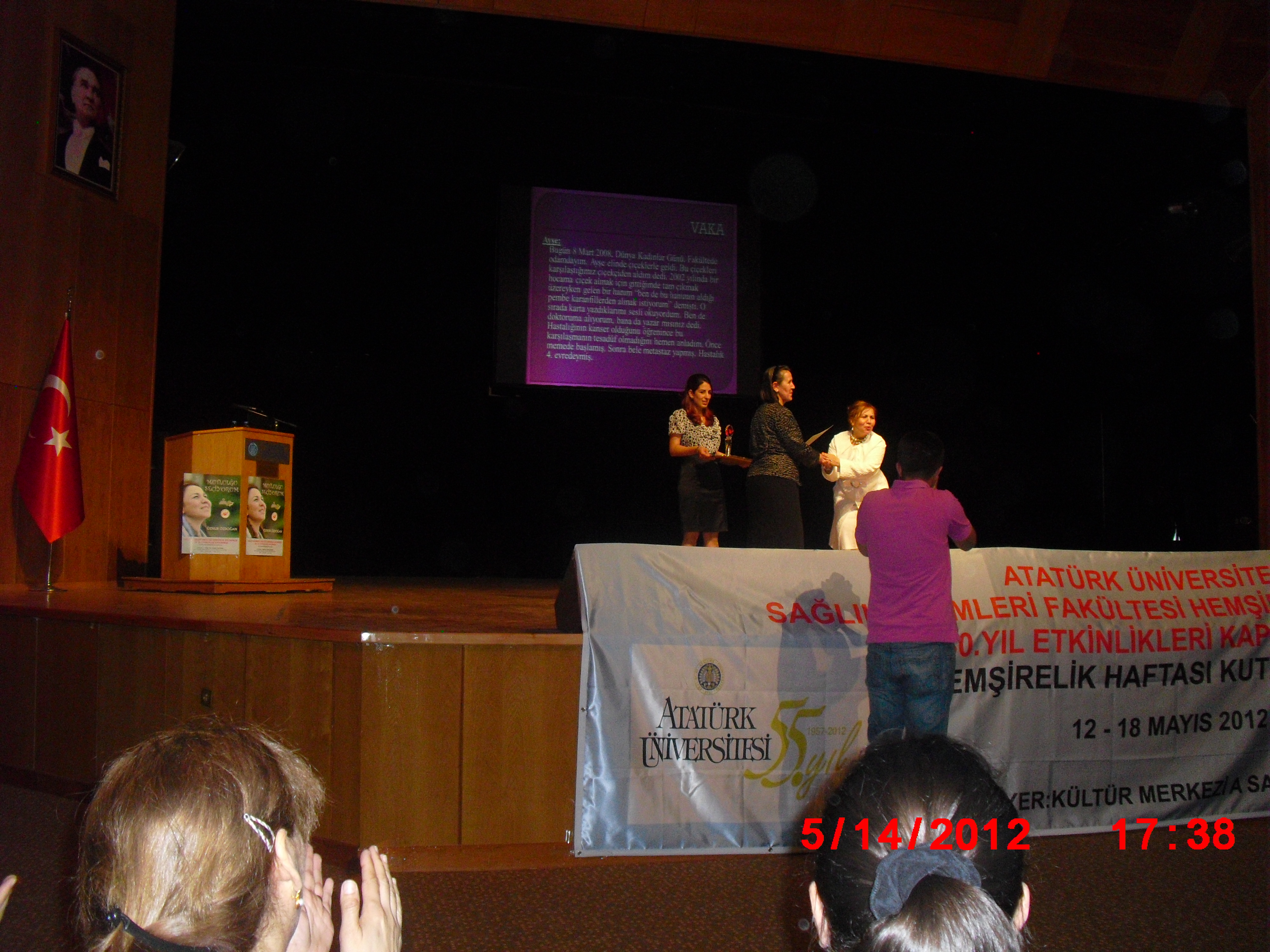 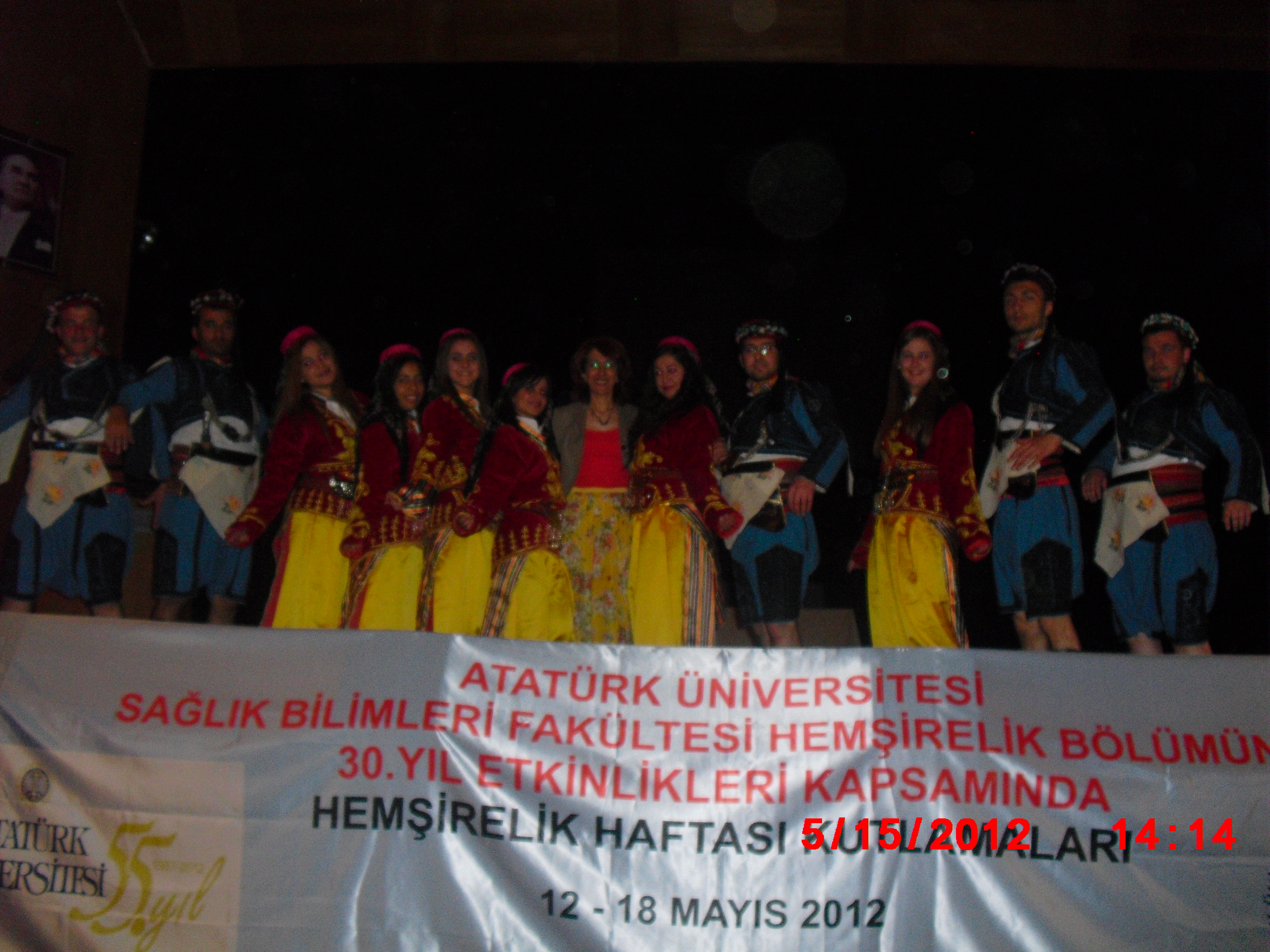 